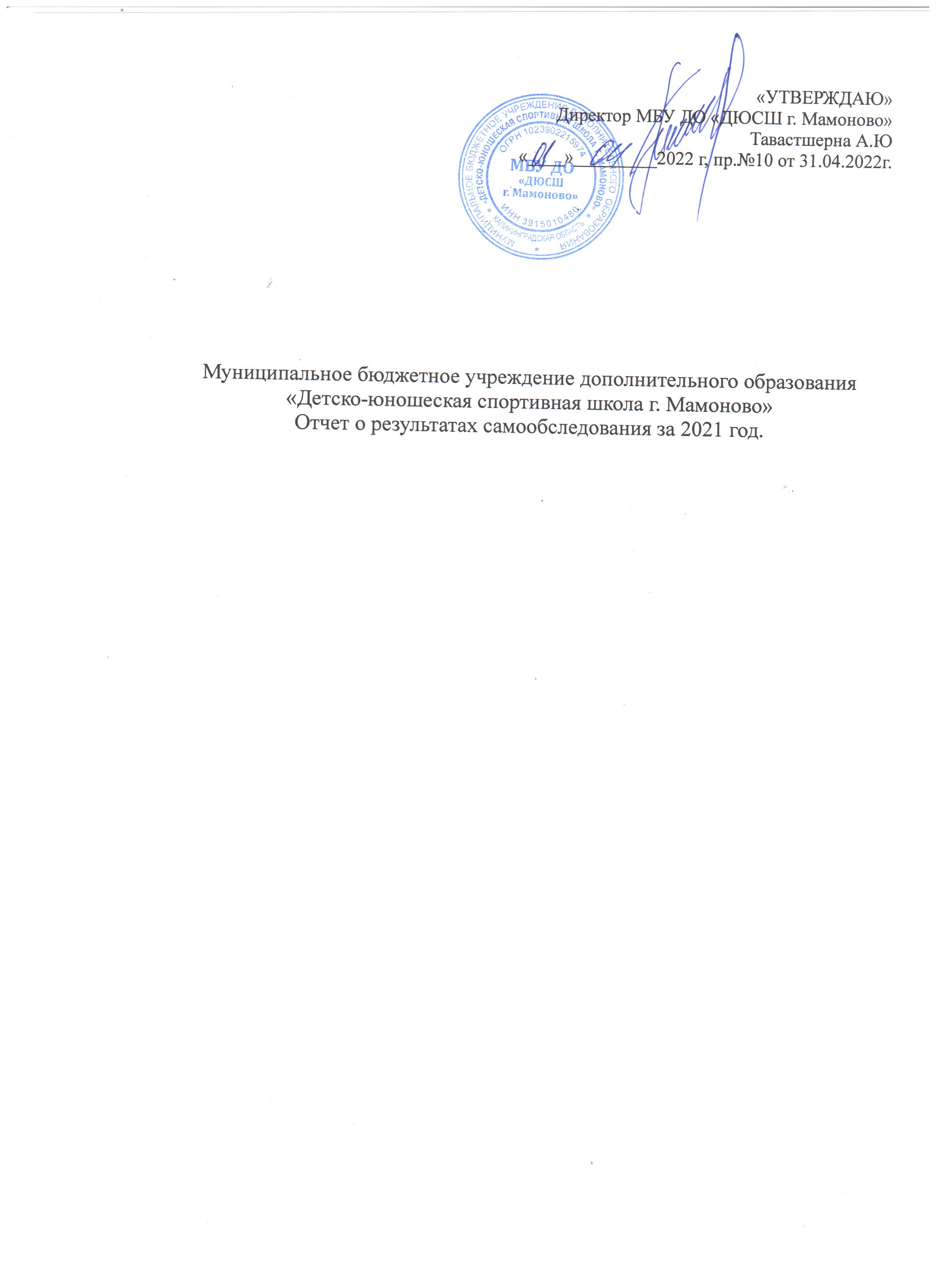 1. Общие вопросы.Общая характеристика образовательного учреждения.Организационно-правовое обеспечение.1.3. Структура управления деятельностью образовательной организацииУчредителем Учреждения является администрация муниципального образования «Мамоновский городской округ» (в дальнейшем – Учредитель). Функции и полномочия учредителя Учреждения в рамках своей компетенции осуществляет отдел образования, культуры, спорта и молодежной политики администрации муниципального образования «Мамоновский городской округ»; 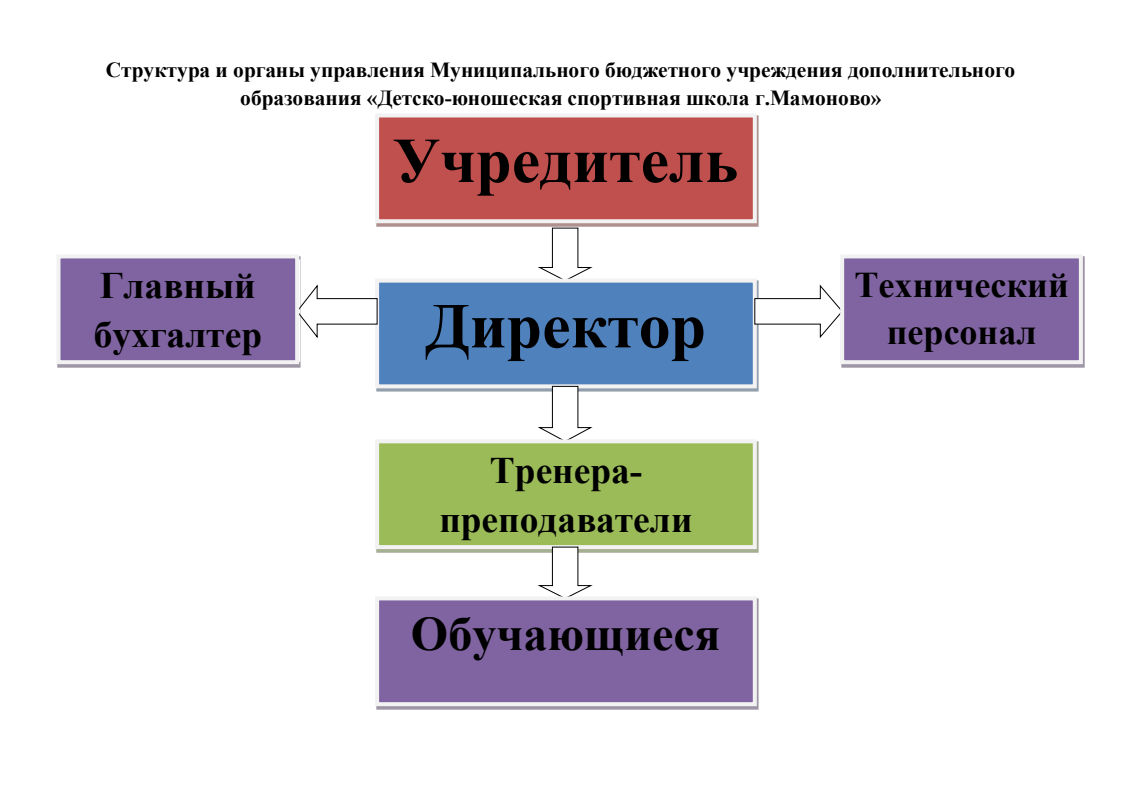 Права собственника имущества осуществляет администрация муниципального образования «Мамоновский городской округ».Управление Муниципальным бюджетным учреждением дополнительного образования «Детско-юношеская спортивная школа г. Мамоново» осуществляется в соответствии с действующим законодательством Российской Федерации с учетом особенностей, установленных Федеральным законом Российской Федерации «Об образовании в Российской Федерации».Управление Учреждением осуществляется на основе сочетания принципов единоначалия и коллегиальности.Единоличным исполнительным органом Учреждения является директор, который осуществляет текущее руководство деятельностью Учреждения. Права и обязанности директора, его компетенция в области управления Учреждением определяются в соответствии с Законом об образовании в Российской Федерации и должностной инструкцией. Директор Учреждения несет ответственность за руководство образовательной, научной, воспитательной работой и организационно-хозяйственной деятельностью Учреждения.Директор Тавастшерна Артём Юрьевич осуществляет общее руководство всеми видами деятельности образовательного учреждения в соответствии с Уставом МБУ ДО «ДЮСШ г. Мамоново» и действующим законодательством Российской Федерации.1.4. Право владения, материально-техническая база образовательного учреждения.Учреждение является юридическим лицом, имеет самостоятельный баланс, лицевые счета, открытые в территориальном органе Федерального казначейства для учета операций по исполнению расходов соответствующего бюджета, а также для учета средств, полученных от приносящей доход деятельности, обладает обособленным имуществом на праве оперативного управления.Учреждение имеет круглую печать со своим полным наименованием , необходимые для осуществления деятельности штампы, фирменные бланки, вывеску и другие средства индивидуализации. Имущество   Учреждения   является  муниципальной  собственностью муниципального образования «Мамоновский городской округ» и может быть использовано только для осуществления целей и видов деятельности Учреждения.Имущество Учреждения закрепляется за ним на праве оперативного управления. Право  оперативного  управления  имуществом возникает с момента фактической   передачи   имущества,   оформленной соответствующим   актом приема-передачи и регистрации права в органах регистрации прав на имущество. Материально-техническая база.1.5. Анализ контенгента обучающихся.Прием в МБУ ДО «ДЮСШ г. Мамоново» осуществляется ежегодно с 1 августа, учебный год в ДЮСШ начинается 1 сентября и заканчивается 31 августа.  Окончательное комплектование групп и учебной нагрузки тренеров-преподавателей устанавливается на 15 октября. При недостаточном количестве обучающихся возможен добор в группы первого года обучения в течение учебного года, для поступающих преимущественно от 5 до 18 лет на добровольной основе. В настоящий момент в МБУ ДО «ДЮСШ г. Мамоново» осуществляется набор 12 дополнительных общеобразовательных общеразвивающих программ физкультурно-спортивной направленности.  Общий охват обучающихся составляет 234 человек занимающихся в 20 группах, из них 13 человек занимаются в двух отделениях одновременно. Всего зачислено 247 человек. Характеристика контингента обучающихся на 2021 год.Содержание образовательной деятельности.2.1. Образовательная программа. Концепция развития образовательного учреждения.Содержание образования в Учреждении определяется дополнительными общеобразовательными программами, утверждаемыми и реализуемыми Учреждением самостоятельно. Учреждение разрабатывает  дополнительные общеобразовательные программы в соответствии с федеральными государственными образовательными стандартами и с учетом соответствующих примерных основных форм образовательных программ. Дополнительные общеобразовательные программы разрабатываются с учетом запросов обучающихся, потребностей семьи, образовательных учреждений, детских и юношеских общественных объединений, особенностей социально-экономического развития Муниципального образования «Мамоновский городской округ». Образовательный процесс строится на основе учебного плана, годового календарного учебного графика, устава и правил внутреннего трудового распорядка, обеспечивает формирование и реализацию инициатив работников Учреждения, направленных на улучшение работы Учреждения и повышение качества образования. 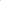 В МБУ ДО «ДЮСШ г. Мамоново» 2021 году реализовываются следующие дополнительные общеобразовательные общеразвивающие программы физкультурно-спортивной направленности:- дополнительная общеобразовательная общеразвивающая программа физкультурно-спортивной направленности «Бокс. Базовый уровень»;- дополнительная общеобразовательная общеразвивающая программа физкультурно-спортивной направленности «Самбо»;- дополнительная общеобразовательная общеразвивающая программа физкультурно-спортивной направленности «Самбо в школу»;- дополнительная общеобразовательная общеразвивающая программа физкультурно-спортивной направленности «Дзюдо»;- дополнительная общеобразовательная общеразвивающая программа физкультурно-спортивной направленности «Спортивная борьба (Панкратион)»;- дополнительная общеобразовательная общеразвивающая программа физкультурно-спортивной направленности «Бокс»;- дополнительная общеобразовательная общеразвивающая программа физкультурно-спортивной направленности «Борьба Дзюдо»;- дополнительная общеобразовательная общеразвивающая программа физкультурно-спортивной направленности «Футбол»;- дополнительная общеобразовательная общеразвивающая программа физкультурно-спортивной направленности «Пауэрлифтинг»;- дополнительная общеобразовательная общеразвивающая программа физкультурно-спортивной направленности «Основы единоборств. Дзюдо»;- дополнительная общеобразовательная общеразвивающая программа физкультурно-спортивной направленности «Основы силовых видов спорта»;- дополнительная общеобразовательная общеразвивающая программа физкультурно-спортивной направленности «Единоборства. Бокс»;Образовательная деятельность по дополнительным общеобразовательным программам в Учреждении направлена на:- формирование и развитие творческих способностей обучающихся;- удовлетворение индивидуальных потребностей обучающихся в интеллектуальном, нравственном, а также в занятиях физической культурой и спортом;- формирование культуры здорового и безопасного образа жизни;- обеспечение духовно-нравственного, гражданско-патриотического, военно-патриотического, трудового воспитания обучающихся;- выявление, развитие и поддержку талантливых обучающихся, а также лиц, проявивших выдающиеся способности;- профессиональную ориентацию обучающихся;- создание и обеспечение необходимых условий для личностного развития, профессионального самоопределения и творческого труда обучающихся;- подготовку спортивного резерва и спортсменов высокого класса в соответствии с федеральными стандартами спортивной подготовки;- социализацию и адаптацию обучающихся к жизни в обществе;- формирование общей культуры обучающихся;- удовлетворение иных образовательных потребностей и интересов обучающихся, не противоречащих законодательству Российской Федерации, осуществляемых за пределами федеральных государственных образовательных стандартов и федеральных государственных требований. Содержание дополнительных общеобразовательных общеразвивающих программ и сроки обучения по ним  определяются образовательной программой, разработанной и утвержденной Учреждением.2.2. Учебный план. Принципы составления учебного плана.Учебно-воспитательный процесс в МБУ ДО «ДЮСШ г. Мамоново» осуществляется на основе учебного плана, который является составной частью образовательной программы и регламентируется расписанием занятий. Основной формой работы с обучающимися являются занятия в учебных группах по виду спорта и возрасту. Продолжительность обучения определяется дополнительной общеобразовательной программой по виду спорта. Школа работает шесть дней в неделю, занятия начинаются не ранее 8.00 часов утра и заканчиваются не позднее 20.00 часов для обучающихся младше 14 лет и не позднее 21.00 для обучающихся старше 14 лет (согласно, утвержденного расписания). Образовательная деятельность в МБУ ДО «ДЮСШ г. Мамоново» осуществляется в штатном режиме в соответствии с санитарными правилами 3.1/2.4.3598-20 «Санитарно-эпидемиологические требования к устройству, содержанию и организации работы образовательных организаций и других объектов социальной инфраструктуры для детей и молодежи в условиях распространения новой коронавирусной инфекции (COVID-19)» , Учебные группы всех отделений закрепляются за тренерами-преподавателями на весь период обучения. МБУ ДО «ДЮСШ г. Мамоново» реализует дополнительные общеобразовательные программы в течение всего календарного года, включая каникулярное время; организует учебный процесс в соответствии с системой многолетней подготовки, обеспечивающей преемственность задач, средств, методов, организационных форм подготовки обучающихся всех возрастных групп; занятия проводятся по группам, индивидуально или всем составом; расписание занятий составляется для создания наиболее благоприятного режима труда и отдыха обучающихся администрацией Учреждения  по представлению тренеров-преподавателей с учетом пожеланий обучающихся, родителей (законных представителей) несовершеннолетних учащихся и возрастных особенностей учащихся.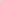 3. Кадровый состав образовательного учреждения.МБУ ДО «ДЮСШ г. Мамоново» возглавляет Тавастшерна Артём Юрьевич – директор МБУ ДО «ДЮСШ г. Мамоново»Занятия с обучающимися проводят тренеры-преподаватели с высшим и средне-специальным педагогическим образованием. В 2021 году педагогический состав насчитывал 5 тренеров-преподавателей.Тавастшерна Артём Юрьевич – Директор, Тренер-преподаватель по пауэрлифтингу.Дата рождения: 22.12.1985г.Образование: 1. Высшее (педагогическое)Балтийский Федеральный Университет имени Им. Канта Специальность — Физическая культура и спортКвалификация — Специалист по физической культуре и спорту2. АНО "Санкт-Петербургский центр дополнительного профессионального образования""Государственное и муниципальное управление" – диплом.3. Совершенствование методики преподавания предмета "Физическая культура". Здоровье сберегающие подходы при обучении физической культуре учащихся – удостоверение.4. ФГОС: современная дидактика основного общего образования – удостоверение.Дата приема на работу в МБУ ДО «ДЮСШ г. Мамоново» тренер – преподаватель с 01.09.2003 года. Директор с 02.10.2017г.Педагогический стаж: 18 летСоответствие занимаемой должности (тренер-преподаватель) от 09.10.2020г.Курсы повышения квалификации: «Организация и проведение мероприятий по гражданской обороне» - 20.09.2018г.«Обучение по охране труда работников организации» - 29.03.2018г.Учебный центр ПК средних медицинских и фармацевтических работников КРОО "Ассоциация медицинских сестёр" «Оказание первой медицинской помощи пострадавшему в образовательной организации» - 31.03.2018г.«Совершенствование методики преподавания предмета «физическая культура». Здоровье сберегающие подходы в обучении физической культуре детей возрастом до 14 лет» - 30.12.2019г.АНО ДПО «Учебный центр «Специалист» «Оказание первой (доврачебной) помощи» - 06.10.2021г.Степаненко Вячеслав Витальевич –Тренер-преподаватель по Боксу.Дата рождения: 19.12.1968г.Образование: Среднее специальное (педагогическое) КГОУ СПО "Славгородский педагогический колледж" Алтайского края. Специальность — физическая культураКвалификация — учитель физической культуры.Дата приема на работу в МБУ ДО «ДЮСШ г. Мамоново» 17.02.2011г.Педагогический стаж: 30 летСоответствие занимаемой должности от 05.10.2018г.Курсы повышения квалификации: Учебный центр ПК средних медицинских и фармацевтических работников КРОО "Ассоциация медицинских сестёр" «Оказание первой медицинской помощи пострадавшему в образовательной организации» - 31.03.2018г.«Современные аспекты спортивной подготовки» - 22.03.2018г.«Проектирование спортивной деятельности в детско-юношеском спорте» -02.03.2018г.«Совершенствование методики преподавания предмета «физическая культура». Здоровье сберегающие подходы в обучении физической культуре детей возрастом до 14 лет» - 30.12.2019г.АНО ДПО «Учебный центр «Специалист» «Оказание первой (доврачебной) помощи» - 06.10.2021г.Левшин Виталий Михайлович –Тренер-преподаватель по Боксу.Дата рождения: 11.03.1969г.Образование: Высшее педагогическоеКраснодарский государственный институт физической культуры и спорта. Специальность — физическая культураКвалификация — преподаватель физической культуры.Дата приема на работу в МБУ ДО «ДЮСШ г. Мамоново» 01.04.2006г.Педагогический стаж: 30 летСоответствие занимаемой должности от 12.10.2018г.Курсы повышения квалификации: Учебный центр ПК средних медицинских и фармацевтических работников КРОО "Ассоциация медицинских сестёр" «Оказание первой медицинской помощи пострадавшему в образовательной организации» - 31.03.2018г.«Современные аспекты спортивной подготовки» - 22.03.2018г.«Проектирование спортивной деятельности в детско-юношеском спорте» -02.03.2018г.«Совершенствование методики преподавания предмета «физическая культура». Здоровье сберегающие подходы в обучении физической культуре детей возрастом до 14 лет» - 30.12.2019г.АНО ДПО «Учебный центр «Специалист» «Оказание первой (доврачебной) помощи» - 06.10.2021г.Ким Максим Львович –Тренер-преподаватель по Дзюдо и Самбо.Дата рождения: 05.08.1978г.Образование: 1. Высшее (педагогическое)Федеральный Государственный Университет имени Им. Канта.Специальность — психология.Квалификация — психолог, преподаватель психологии.2. Послевузовское профессиональноеБалтийский Федеральный Университет имени Им. Канта. Специальность — 49.04.01 физическая культура Квалификация — магистр.Дата приема на работу в МБУ ДО «ДЮСШ г. Мамоново» 01.10.2011г.Педагогический стаж: 9 летСоответствие занимаемой должности от 21.10.2020г.Курсы повышения квалификации: Учебный центр ПК средних медицинских и фармацевтических работников КРОО "Ассоциация медицинских сестёр" «Оказание первой медицинской помощи пострадавшему в образовательной организации» - 31.03.2018г.«Современные аспекты спортивной подготовки» - 22.03.2018г.«Проектирование спортивной деятельности в детско-юношеском спорте» -02.03.2018г.АНО ДПО «Учебный центр «Специалист» «Оказание первой (доврачебной) помощи» - 06.10.2021г.Грищенко Александр Иванович – Тренер-преподаватель по Футболу.Дата рождения: 02.07.1965г.Образование: Высшее (педагогическое)Семипалатинский педагогический институт им. Н.К. Крупской.Специальность — физическое воспитание.Квалификация — учитель физического воспитания.Дата приема на работу в МБУ ДО «ДЮСШ г. Мамоново» 19.01.2018г.Педагогический стаж: 3 годаСоответствие занимаемой должности от 27.10.2020г.Курсы повышения квалификации: Учебный центр ПК средних медицинских и фармацевтических работников КРОО "Ассоциация медицинских сестёр" «Оказание первой медицинской помощи пострадавшему в образовательной организации» - 31.03.2018г.«Современные аспекты спортивной подготовки» - 22.03.2018г.«Проектирование спортивной деятельности в детско-юношеском спорте» -02.03.2018г.«Совершенствование методики преподавания предмета «физическая культура». Здоровье сберегающие подходы в обучении физической культуре детей возрастом до 14 лет» - 30.12.2019г.АНО ДПО «Учебный центр «Специалист» «Оказание первой (доврачебной) помощи» - 06.10.2021г.4. Анализ качества обучения обучающихся.4.1. Динамика качества обученности обучающихсяВ течение учебного года проводились промежуточные тестирования, и сдача контрольно-переводных нормативов. Достаточно высокий уровень физической подготовленности у воспитанников тренеров: Степаненко В.В., Тавастшерна А.Ю., Ким М.Л..Тренерами-преподавателями проводится анализ состояния физической подготовленности обучающихся, что позволяет грамотно управлять учебно-тренировочным процессом, своевременно диагностировать и определять направленность и объём индивидуальных заданий. Выявлять допущенные неточности в выборе средств и методов, вносить свои коррективы. Хорошее качество знаний обучающихся объясняется созданием комфортной атмосферы для раскрытия способностей каждого обучающегося, обеспеченности успешности, и как следствие, высокой мотивации обучения. 4.2. Анализ результатов обучения за 2021 год.     Работа МБУ ДО «ДЮСШ г. Мамоново» в 2021 году выполнялась в соответствии учебным планом, который был утвержден директором. В своей деятельности тренерско-преподавательский состав руководствуется Федеральными, региональными и муниципальными нормативными актами, теориями и методиками подготовки спортсменов по видам спорта, тренировочными планами и инструкциями, а также муниципальной программой развития физической культуры и спорта.Всего в прошедшем учебном году работало 5 тренеров-преподавателей по 7 направлениям. Приоритетом деятельности МБУ ДО «ДЮСШ г. Мамоново» является развитие личности обучающихся в соответствии с требованиями современного общества, обеспечивающими возможность их успешной социализации и социальной адаптации, готовность к саморазвитию и непрерывному образованию, активной учебно-познавательной деятельности, совершенствование образовательного процесса с учётом индивидуальных, возрастных, психологических и физиологических особенностей обучающихся.    Учитывая анализ предшествующей  работы,  стратегию развития системы образования, запрос со стороны учредителя, трудовой коллектив МБУ ДО «ДЮСШ г. Мамоново» решал следующие задачи:  - Совершенствование локальных актов МБУ ДО «ДЮСШ г. Мамоново», модернизация дополнительных общеобразовательных общеразвивающих  программ физкультурно-спортивной направленности.   - Реализация дополнительных общеобразовательных общеразвивающих программ физкультурно-спортивной направленности.         В 2021 году в МБУ ДО «ДЮСШ г. Мамоново» обучалось по программам 247 человек (13 человек на двух отделениях одновременно). В 2021 году администрация МБУ ДО «ДЮСШ г. Мамоново» осуществляла мониторинг результатов образовательного процесса и организовывала работу с педагогическим коллективом по улучшению качества обучения обучающихся.         На заседаниях педагогического совета анализировалась степень обученности обучающихся по программам, выявлялся положительный опыт, вскрывались недостатки в работе и намечались пути положительного изменения ситуации. На родительских собраниях с родителями поднимались вопросы успеваемости, поведения и посещения обучающихся. Учебный план выполнен в полном объеме. Программы реализованы.  Результаты государственной итоговой аттестации. По итогу 2021 года итоговую аттестацию прошли 55 человек.5. Воспитательная система образовательного учреждения.       Воспитание растущего человека как формирование развития личности составляет одну из главных задач современного общества. Формирование духовно развитой личности не совершается автоматически. Оно требует усилий со стороны людей, и эти усилия направляются как на создание материальных возможностей, социальных условий, так и на реализацию возможностей для духовно-нравственного совершенствования.        Однако наличие объективных условий само по себе ещё не решает задачу формирования развитой личности. Необходима организация систематичного воспитания.         При построении воспитательной системы моделируются и создаются условия для самореализации и самоутверждения личности ребенка, педагога, родителя, что, несомненно, способствует их творческому самовыражению и росту, проявлению неповторимой индивидуальности.           Воспитательная система создаётся усилиями всех участников образовательного процесса: педагогами, обучающимися, родителями (законными представителями).           Целью воспитательной системы МБУ ДО «ДЮСШ г. Мамоново» является формирование социально активной личности, сочетающей в себе высокие нравственные качества, деловитость, творческую индивидуальность, гуманистическое отношение к миру. Коллектив тренеров-педагогов поставил перед собой следующие задачи: содействие формированию сознательного отношения обучающегося к своему здоровью, как естественной основе умственного, физического, трудового и нравственного развития; содействие обучающимся в освоении ценностей общества, в котором они живут. И способов самоопределения в них; содействие в создании и воспитании патриотических качеств спортсменов, формировании и укреплении здоровья, в формировании культуры здорового образа жизни.Основной составляющий воспитательной работы в спортивных группах, на наш взгляд, является участие обучающихся в общешкольных мероприятиях и соревнованиях согласно годовому плану работы школы. Участие воспитанников в таких делах поможет педагогу заполнить досуг ребенка, тем самым, сведя к минимуму влияние улицы, что особенно важно для детей среднего и старшего возраста. Каждый ребёнок в течение года может принимать участие и пробовать свои силы в нескольких мероприятиях МБУ ДО «ДЮСШ г. Мамоново». Участие обучающихся строится только на добровольной основе. Работа с родителями. Наш педагогический коллектив старается создать атмосферу товарищеских, деловых отношений между семьей и школой. Условия и возможности для физического воспитания детей у школы и семьи различны, следовательно, по-разному будут решаться и задачи образовательные, воспитательные и оздоровительные. Многие родители отмечают, что за время занятий произошли положительные изменения в их детях, это хорошая мотивация для дальнейшего занятия спортом. Задачей МБУ ДО «ДЮСШ г. Мамоново» является также выявление одаренных детей, для дальнейшего спортивного совершенствования. В процессе обучения тренеры-преподаватели осуществляют индивидуальный подход с целью возможно более полного развития заложенных природой способностей. С родителями (законными представителями) таких детей поддерживают более тесную связь, используя методы убеждения в необходимости и целесообразности серьезных, регулярных занятий. Систематически информируют родителей об успехах их детей и возникающих проблемах, совместно ищут пути их решения. Положительным примером в работе МБУ ДО «ДЮСШ г. Мамоново» выступает фактор преемственности, когда бывшие наши выпускники, приводят к нам уже своих детей, а это свидетельствует о том, что направление выбрано правильно.За 2021 год было присвоено массовых разрядов  , КМС по спортивной борьбе (Панкратион) – 1, МС по пауэрлифтингу – 1.6. Результативность воспитательной системы образовательной организации.Работа по профилактике ведется силами тренеров-преподавателей. Проводились массовые общегородские и спортивные мероприятия.   Работа по выполнению задачи выполнялась в направлении профилактики незаконного потребления наркотических средств и психотропных веществ, наркомании, алкоголизма, табакокурения среди несовершеннолетних. Профилактическая работа строилась на оценке факторов риска и факторов защиты    и   первый важнейший фактор защиты – раннее начало профилактических программ, до знакомства ребенка с психоактивными веществами. Формы профилактики зависимого поведения - это занятия   детей и подростков физкультурой и  спортом, вовлечение в программы дополнительного образования. Целью профилактики является формирование ценностей здорового и безопасного образа жизни, формирование антинаркотических установок, создание оптимальных возможностей развития личностного потенциала подростка, воспитание и развитие качеств социально ответственной личности и как следствие, сдерживание вовлечения подростков в прием психоактивных веществ.Формы работы с учащимися были самыми разнообразными: групповые занятия по учебным программам, индивидуальное и групповое консультирование, соревнования, классные часы.  В целом работа по профилактическим направлениям востребована и она совершенствуется ежегодно. Она проводится в разных формах, с использованием новых технологий. В работе МБУ ДО «ДЮСШ г. Мамоново» по профилактике акцент сделан на массовые мероприятия. Их преимущество, прежде всего, в охвате большого количества обучающихся, активности самих подростков. Участие в городских и спортивных мероприятиях дают возможность ребятам развивать активную социальную позицию, почувствовать свою значимость, возможность вносить позитивные изменения в среду своего общения силами самих учащихся. За отчётный период количество участников образовательного процесса, принявших участие в профилактической работе разной тематики, увеличилось. 7. Организация работы образовательного учреждения в области сбережения здоровья. Создание благоприятного психологического климата на занятиях. Весь педагогический коллектив МБУ ДО «ДЮСШ г. Мамоново» осуществляет свою деятельность на основе принципа создания благоприятного психологического климата на каждом занятие. На таких занятиях не возникает эмоционального дискомфорта даже в том случае, когда обучающийся с чем-то не справился, что-то не смог выполнить. Более того, отсутствие страха и напряжения помогает каждому освободиться внутренне от нежелательных психологических барьеров. В обстановке психологического комфорта и эмоциональной приподнятости работоспособность группы заметно повышается, что в конечном итоге приводит и к более качественному усвоению знаний.  ВЫВОД: исходя из вышеизложенного, можно сказать, что педагогический коллектив МБУ ДО «ДЮСШ г. Мамоново» систематически использует здоровьесберегающие технологии, которые позволяют параллельно решать и задачи охраны здоровья детей, как в психологическом, так и в физиологическом аспектах. Именно благодаря использованию современных технологий оказывается возможным обеспечить наиболее комфортные условия каждому ребенку, учесть индивидуальные особенности, а, следовательно, минимизировать негативные факторы, которые могли бы нанести вред его здоровью. 8. Организация физкультурно - массовой и спортивной работыКалендарный план спортивно-массовых и физкультурно-оздоровитељные мероприятий МБУ ДО «ДЮСШ г. Мамоново» на 2021 учебный год, был составлен в соответствии с календарным планом министерства спорта Калининградской области по Физической Культуре и спорту.  Воспитанники МБУ ДО «ДЮСШ г. Мамоново» приняли участие в различных выездных соревнованиях. О результативности образовательного процесса свидетельствуют участие и победы обучающихся в спортивных соревнованиях городского, областного, Российского и Международного уровня.Результаты спортивных достижений: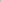 Отделение дзюдо, самбо, спортивная борьба. Тренер-преподаватель — Ким Максим Львович. В этом году ребята выступили на соревнованиях: 23 января 2021 года в городе Калининград прошел V ежегодный Рождественский турнир по Самбо «Открытый ковёр» среди юношей и девушек 2006-2007, 2008-2009, 2010-2011г.р., в спортивном клубе «Академия Боевых Искусств». Спортсмены МБУ ДО «ДЮСШ г. Мамоново»: Лукашевич Тимофей, Горбунова Василина, Шелест Дмитрий, Мирошниченко Дмитрий и Попов Яков под руководством тренера-преподавателя Кима Максима Львовича приняли в нем активное участие. Все ребята выступили достойно. Горбунова Василина – 2 место, Шелест Дмитрий – 2 место. 14 февраля 2021г. Чемпионат и Первенство Калининградской области по спортивной борьбе (грепплинг, панкратион). Под руководством тренера-преподавателя Кима Максима Львовича Сафаров Артем становится первым в Первенстве Калининградской области по панкратиону в весовой категории 92 кг. Шелест Дмитрий – первый в Первенстве Калининградской области по Грепплингу в весовой категории 66кг. Молодцы ребята!21.02.21г. прошло Первенство Калининградской области по Самбо среди юношей и девушек 14-16 лет. Сафаров Артем занял почетное 1 место.С 27.02.2021г. по 28.02.2021г. Чемпионат и Первенство Калининградской области по смешанным боевым единоборствам (ММА) Памяти капитана спецназа ФСБ Прокофьева. Под руководством тренера-преподавателя Кима Максима Львовича Сафаров Артем занимает 1 место и отбирается на Первенство Северо-Западного Федерального округа по смешанным боевым единоборствам, Косолапов Виктор занимает 2 место в весовой категории до 44кг., Раневский Александр становится 3-им в весовой категории 48кг. Отличный результат! Так держать!01.05.2021г. наши ребята принимали участие в VI традиционного турнира по Самбо «Открытый ковёр» среди юношей и девушек 2004-2005*, 2007-2008*, 2009-2010, 2011-2012г.р., который будет проходить в спортивном клубе «Академия Боевых Искусств». Принимали участие: Попов Яков, Горбунова Василина, Шелест Дмитрий, Мирошниченко Дмитрий, Косолапов Виктор, Балашов Михаил, Горбунов Семен. Все выступили достойно. 15-16 мая 2021 года  приняли участие в областном турнире по рукопашному бою «Харза» памяти Недвиги Александра Петровича, который проходил в городе Калининград. Принимали участие: Сафаров Артем,  Шелест Дмитрий, Косолапов Виктор. Все выступили достойно.16 мая 2021 года команда в количестве трех человек принимала участие в областном турнире по Самбо «Харза», памяти Недвиги Александра Петровича, который проходил в городе Калининград. Принимали участие: Попов Яков, Горбунова Василина, Мирошниченко Дмитрий. Все выступили достойно. 5 июня 2021 года наши спортсмены принимали участие в общероссийском турнире по Панкратиону на призы ОАО «Щекиноазот», который проходил в Тульской области, Щекинский район, р.п. Первомайский, ул. Комсомольская, д.32 Д/С «Юбилейный». Принимали участие Балашов Михаил — 3 место, Сафаров Артём — 1 место.19.06.2021г. наши спортсмены принимали участие в первенстве Калининградской области по смешанному боевому единоборству (ММА). Принимали участие: Шмидт Никита, Косолапов Виктор, Шпатарь Данила. 1 октября в городе Санкг-Петербург состоялись Всероссийские соревнования по спортивной борьбе (Панкратион), в которых приняли участие 300 человек, 26 команд, и наши спортсмены самой западной точки России города Мамоново под руководством тренера-преподавателя Кима Максима Львовича проявили себя и показали следующие результаты:Косолапов Виктор (вес. кат. 47 кг.) - 3 местоСафаров Артём (вес. Кат. 85+) заканчивает все свои поединки досрочно «чистой победой» занимает 1 место и выполняет разрядные нормы Кандидата мастера спорта.С 25-29 ноября 2021 года в городе Калининград проходили Всероссийские соревнования по рукопашному бою памяти Олега Бутейко. Наши ребята принимали в нем участие: Сафаров Артём, Косолапов Виктор, Балашов Михаил. Сафаров Артём стал третьм в категории 75+, из 11 человек.Отделение бокса. Тренера-преподаватели: Левшин Виталий Михайлович и Степаненко Вячеслав Витальевич. В этом году ребята выступили на соревнованиях:С 29.01.2021г. по 31.01.2021г. в городе Гусев состоялось Первенство Калининградской области по боксу среди юношей и девушек 15-16 лет (2005-2006г.р.). Спортсмены МБУ ДО «ДЮСШ г. Мамоново» под руководством тренеров-преподавателей Левшина В.М. и Степаненко В.В. приняли в нем участие и показали следующие личные результаты: Сафаров Артем весовая категория 86 кг. – 1 местоХаликов Руслан весовая категория 66 кг. – 2 местоКим Максим весовая категория 63 кг. – 3 местоДырдин Артем весовая категория 60 кг. – 3 местоПан Александр весовая категория 57 кг. – 3 местоПоздравляем ребят с отличными результатами!С 24.02.2021г. по 28.02.2021г. в городе Калининград состоялся огромный спортивный праздник. Впервые областной центр принял Первенство Северо-Западного Федерального округа по боксу среди юношей и девушек 15-16 лет (2005-2006г.р.). В составе сборной Калининградской области защищали честь нашего региона и спортсмены МБУ ДО «ДЮСШ г. Мамоново»: Дырдин Артем весовая категория 60 кг, Ким Максим весовая категория 63 кг,  Халиков Руслан весовая категория 66 кг, под руководством тренеров-преподавателей Левшина В.М. и Степаненко В.В. Все ребята выступили достойно. Халиков Руслан занимает 2 место и становится вице чемпионом СЗФО РФ по боксу в весовой категории 66 кг. Поздравляем ребят с отличным результатом!С 11.03.2021 года по 13.03.2021 года Первенство Калининградской области по боксу среди юношей 13-14 лет, в г. Черняховск, в спортивном комплексе «Строитель» (ул. Калининградская, 22В). Спортсмены МБУ ДО «ДЮСШ г. Мамоново» под руководством тренера - преподавателя Степаненко В.В. приняли в нем участие и показали следующие личные результаты: Раневский Александр стал 3-им, Куличик Владислав – 2-ым. Поздравляем ребят с отличными результатами!С 30 апреля 2021 года по 02 мая 2021 года наши ребята принимали участие в международном турнире по боксу «Балтийский ринг», который будет проходить в городе Зеленоградск Дырдин Артём Юрьевич — 2 место;Халиков Руслан Санжар Углы — 1 место;Куличик Владислав — 2 место.09 мая 2021 года спортсмены нашей щколы приняли участие в соревнованиях по боксу посвященных 76-летию Великой Победы которые будут проходить в г. Калининград, п. Прибрежный. Принимали участие: Халиков Руслан Санжар Углы, Куличик Владислав, Мусаев Влад, Дорошенко Александр, Пан Александр, Свирин Вячеслав, Ким Максим, Микульский Сергей, Мищенко Данил, Цоков Данил, Федоров Федор. Все ребята выступили достойно и показали отличные результаты. С 4 сентября 2021 года по 5 сентября 2021 года в город Зеленоградск была направлена команда нашей спортивной школы для участия в регулярном международном турнире по боксу «Балтийский ринг». В соревнованиях под руководством тренера-преподавателя Вячеслава Витальевича Степаненко приняли участие наши воспитанники: Дырдин Артём, Куличик Владислав, Раневский Александр, Дорошенко Александр.По итогу:  Дырдин Артём — 1 местоКуличик Владислав — 2 местоДорошенко Александр — 2 местоРаневский Александр — 3 место.Отделение пауэрлифтинга. Тренер-преподаватель — Тавастшерна Артём Юрьевич. В этом году ребята выступили на соревнованиях:С 8.02.2021г. по 12.02.2021г. проходил Чемпионат и Первенство России по Пауэрлифтингу среди юношей и девушек до 18 лет. Нашу спортивную школу представляла Арина Демидова (весовая категория 57 кг.) под руководством тренера-преподавателя Тавастшерны Артема Юрьевича.Первая номинация – экипировочный жим лежа. Три подхода 115 кг, 120 кг и 132,5 кг. С этим результатом Арина занимает 1 место и становится абсолютной чемпионкой России среди девушек до 18 лет.Вторая номинация – жим классический. Два подхода 90 кг и 100 кг. С этим результатом Арина занимает 1 место и становится двукратной  абсолютной чемпионкой России среди девушек до 18 лет.По итогу соревнований Демидова Арина отбирается на Чемпионат Мира. Поздравляем и желаем успехов в дальнейших достижениях!20 февраля 2021г. Первенство Калининграда по тяжелой атлетике среди младших юношей, которое проходило в школе Олимпийского резерва по силовым видам спорта. Нашу школу под руководством тренера-преподавателя Тавастшерны Артема Юрьевича представляли: Терешков Кирилл, Говренков Данил, Навроцкий Данил и Тупитс Вадим. По итогам соревнований Тупитс Данила стал третьим в весовой категории 37 кг.  С 15.05.2021г. по 23.05.2021г. для участия в межрегиональных и всероссийских соревнованиях по пауэрлифтингу (жиму классическому), которые проходили в городе Суздаль, Владимирская область, спортивный комплекс «Николаевский посад» была направлена наша спортсменка — Демидова Арина Захаровна, которая стала первой.И наконец, самое яркое событие нашей школы! В конце октября Демидова Арина и её тренер-преподаватель Артём Юрьевич Тавастшерна привезли в город Мамоново из города Вильнюс (Литва) две золотые медали первенства Мира по жиму штанги лёжа 2021 года среди девушек не старше 18 лет и два новых рекорда планеты. Сначала Арина выступила в экипировочном жиме с результатом 145,5 кг. От груди при личном весе менее 57 кг., а затем в жиме классическом с результатом 103 кг.Это позволило ей стать абсолютной победительницей первенства планеты 2021г. Предыдущее подобное достижение держалось четыре года и принадлежало спортсменке из Хакасии. Новый результат нашей Арины Демидовой превышает норматив «Мастер спорта международного класса» в весовой категории до 57 кг. на 20,5 килограмма.С 21.11.2021г. по 25.11.2021г. в городе Екатеринбург (Россия) для участия в открытом чемпионате и первенстве Европы, юниоры, юниора и мастера, классическая скамья и скамья с экипировкой по пауэрлифтингу (жим, жим классический) была направлена наша спортсменка — Демидова Арина Захаровна, которая не только стала первой, но и обновила мировой рекорд, выступив в экипировочном жиме с результатом 150 кг.В соответствии с санитарными правилами 3.1/2.4.3598-20 «Санитарно-эпидемиологические требования к устройству, содержанию и организации работы образовательных организаций и других объектов социальной инфраструктуры для детей и молодежи в условиях распространения новой коронавирусной инфекции (COVID-19)» с 11.10. 2021г. по 25.10.2021г. в МБУ ДО «ДЮСШ г. Мамоново» проводилась дистанционная работа с обучающимися.9. Организация физкультурно-оздоровительной работы и пропаганда физической культуры и спорта.Силами  тренеров и обучающихся МБУ ДО «ДЮСШ г. Мамоново» в 2021 году были организованы тренировки на открытом воздухе для всех желающих, которые проходили каждую субботу на стадионе им. Попова в целях привлечения населения муниципального образования к здоровому образу жизни, пропаганде физической культуры и спорта, проходило тестирование населения в рамках проведения «Единого дня ГТО». Силами наших тренеров – преподавателей были приняты нормы ГТО у населения. Основной акцент в деятельности спортивной школы ставится на оздоровление будущего поколения и нации в целом, подготовку спортивного резерва, вовлечение молодёжи в систематические занятия спортом.Активную деятельность спортивной школы регулярно освещает городская газета «Мамоновские вести», официальный сайт МБУ ДО «ДЮСШ г. Мамоново» http://sportshkola39.ru/, социальная сеть «Вконтакте» https://vk.com/mamonovosport, страничка в «Инстаграм» https://www.instagram.com/sport_shkola_/.10. Проблемы и нерешенные вопросы в различных направлениях деятельности.Применяя системный подход к анализу результативности педагогической системы МБУ ДО «ДЮСШ г. Мамоново» можно отметить:- стабильное функционирование педагогической системы;- наличие совместной деятельности обучающихся и тренеров-преподавателей; - уровень педагогических кадров. Наряду с перечисленными результатами в образовательном учреждении имеется ряд проблем, которые надо решать.- сохранить контингент обучающихся на всех этапах обучения;- подготовка спортсменов-разрядников.Учитывая имеющиеся недостатки МБУ ДО «ДЮСШ г. Мамоново»  нужно сосредоточить свое внимание на:- направление деятельности МБУ ДО «ДЮСШ г. Мамоново»  в развитии массовости;- обеспечение успешного выступления сборных команд по видам спорта;- создание условий к специализированной подготовке перспективных спортсменов для достижения высоких спортивных результатов;- проведение пропаганды культивируемых видов спорта в МБУ ДО «ДЮСШ г. Мамоново»  среди обучающихся образовательных учреждений.Показатели деятельности организации дополнительного образования, подлежащей самообследованию«01» апреля 2022 годаДиректор МБУ ДО «ДЮСШ г. Мамоново»                                              А.Ю ТавастшернаПолное наименование учрежденияМуниципальное бюджетное учреждение дополнительного образования «Детско-юношеская спортивная школа г. Мамоново»Сокращенное наименование учрежденияМБУ ДО «ДЮСШ г. Мамоново»Тип учрежденияУчреждение дополнительного образованияВид учреждения Детско-юношеская спортивная школа УчредительМуниципальное образование «Мамоновский городской округ»Почтовый адрес238450, Россия, Калининградская область, г. Мамоново, ул. Центральная, д.3.Юридический адрес, телефон, е-mail.238450, Россия, Калининградская область, г. Мамоново, ул. Центральная, д.3.тел: 84015640039dush_m-vo@mail.ruГод основания 2002 годСвидетельство о постановке на учет юридического лица (дата, КПП, ИНН, серия, номер)27.12.2002 годКПП 391501001ИНН 3915010480Серия 39 №000736639Лицензия на осуществление образовательной деятельности Серия 39Л01 №0001188№ДО-1492 от 16 августа 2017 годаПриложение №1 к лицензии Серия 39П01 №0001489Свидетельство ОГРН№1023902215974Серия 39 №000736681 от 25.12.02г.Санитарно-эпидемиологическое заключение№39.07.01.000.М.000092.09.11 от 30.09.2011г.Устав От редакции 2021 годаПриспособленные нежилые помещения общей площадью351,5 кв.м.Калининградская область, г. Мамоново, ул. Центральная, д. 3.Нежилое здание (раздевалки городского стадиона) площадью 163,1 кв.м. КН 39:21:010122:394Калининградская область,  г. Мамоново, ул. Спортивная.Стадион ( 12) сооружения спортивно-оздоровительные) площадью 14040 кв.м. КН 39:21:010122:395Калининградская область,  г. Мамоново, ул. Спортивная.Универсальная игровая площадка с тренажерно-гимнастическим комплексом ( 12) сооружения спортивно-оздоровительные) КН 39:21:010215:12Калининградская область,  г. Мамоново, ул.Таможняя.№Название программыКол-во группКол-во обу-хсяГруппа 1-го года обученияГруппа 2-го года обученияГруппа 3-го года обученияГруппа 4-го года обучения1Пауэрлифтинг (7 лет)52511112Футбол (7 лет)222-11-3Самбо в школу (4 года)1201---4Самбо (3 года)1161--5Спортивная борьба (Панкратион)(3 года)1121--6Бокс. Базовый уровень (3 года)2262--7Бокс (3 года)2242--8Борьба Дзюдо (2 года)1161-9Основы силовых видов спорта (2 года)1171-10Основы единоборств. Дзюдо (2 года)1201-11Единоборства. Бокс (2 года)2272-12Дзюдо (9 месяцев)2202Итого :2024715221N п/пПоказателиЕдиница измерения1.Образовательная деятельность1.1Общая численность учащихся, в том числе:17 на двух отделениях 2621.1.1Детей дошкольного возраста (3-7 лет)481.1.2Детей младшего школьного возраста (7-11 лет)661.1.3Детей среднего школьного возраста (11-15 лет)691.1.4Детей старшего школьного возраста (15-17 лет)621.2Численность учащихся, обучающихся по образовательным программам по договорам об оказании платных образовательных услуг01.3Численность/удельный вес численности учащихся, занимающихся в 2 и более объединениях (кружках, секциях, клубах), в общей численности учащихся16/ 7%1.4Численность/удельный вес численности учащихся с применением дистанционных образовательных технологий, электронного обучения, в общей численности учащихся0/0%1.5Численность/удельный вес численности учащихся по образовательным программам для детей с выдающимися способностями, в общей численности учащихся0/0%1.6Численность/удельный вес численности учащихся по образовательным программам, направленным на работу с детьми с особыми потребностями в образовании, в общей численности учащихся, в том числе:0/0%1.6.1Учащиеся с ограниченными возможностями здоровья0/0%1.6.2Дети-сироты, дети, оставшиеся без попечения родителей0/0%1.6.3Дети-мигранты0/0%1.6.4Дети, попавшие в трудную жизненную ситуацию0/0%1.7Численность/удельный вес численности учащихся, занимающихся учебно-исследовательской, проектной деятельностью, в общей численности учащихся0/0%1.8Численность/удельный вес численности учащихся, принявших участие в массовых мероприятиях (конкурсы, соревнования, фестивали, конференции), в общей численности учащихся, в том числе:90/38%1.8.1На муниципальном уровне60/25%1.8.2На региональном уровне20/8%1.8.3На межрегиональном уровне10/4%1.8.4На федеральном уровне5/2%1.8.5На международном уровне0/0%1.9Численность/удельный вес численности учащихся-победителей и призеров массовых мероприятий (конкурсы, соревнования, фестивали, конференции), в общей численности учащихся, в том числе:90/38%1.9.1На муниципальном уровне60/25%1.9.2На региональном уровнечелове20/8%1.9.3На межрегиональном уровнечеловек5/2%1.9.4На федеральном уровнеЧеловек1/0,24%1.9.5На международном уровнечеловек0/0%1.10Численность/удельный вес численности учащихся, участвующих в образовательных и социальных проектах, в общей численности учащихся, в том числе:0/0%1.10.1Муниципального уровня0/0%1.10.2Регионального уровня0/0%1.10.3Межрегионального уровня0/0%1.10.4Федерального уровня0/0%1.10.5Международного уровня0/0%1.11Количество массовых мероприятий, проведенных образовательной организацией, в том числе:21.11.1На муниципальном уровне01.11.2На региональном уровне01.11.3На межрегиональном уровне01.11.4На федеральном уровне01.11.5На международном уровне01.12Общая численность педагогических работников61.13Численность/удельный вес численности педагогических работников, имеющих высшее образование, в общей численности педагогических работников5/83%1.14Численность/удельный вес численности педагогических работников, имеющих высшее образование педагогической направленности (профиля), в общей численности педагогических работников5/83%1.15Численность/удельный вес численности педагогических работников, имеющих среднее профессиональное образование, в общей численности педагогических работников1/17%1.16Численность/удельный вес численности педагогических работников, имеющих среднее профессиональное образование педагогической направленности (профиля), в общей численности педагогических работников1/17%1.17Численность/удельный вес численности педагогических работников, которым по результатам аттестации присвоена квалификационная категория в общей численности педагогических работников, в том числе:0/0%1.17.1Высшая0/0%1.17.2Первая0/0%1.18Численность/удельный вес численности педагогических работников в общей численности педагогических работников, педагогический стаж работы которых составляет:1.18.1До 5 лет0/0%1.18.2Свыше 30 лет6/100%1.19Численность/удельный вес численности педагогических работников в общей численности педагогических работников в возрасте до 30 лет0/0%1.20Численность/удельный вес численности педагогических работников в общей численности педагогических работников в возрасте от 55 лет1/17%1.21Численность/удельный вес численности педагогических и административно-хозяйственных работников, прошедших за последние 5 лет повышение квалификации/профессиональную переподготовку по профилю педагогической деятельности или иной осуществляемой в образовательной организации деятельности, в общей численности педагогических и административно-хозяйственных работников6/100%1.22Численность/удельный вес численности специалистов, обеспечивающих методическую деятельность образовательной организации, в общей численности сотрудников образовательной организации1.23Количество публикаций, подготовленных педагогическими работниками образовательной организации:1.23.1За 3 года01.23.2За отчетный период01.24Наличие в организации дополнительного образования системы психолого-педагогической поддержки одаренных детей, иных групп детей, требующих повышенного педагогического вниманиянет2.Инфраструктура2.1Количество компьютеров в расчете на одного учащегося02.2Количество помещений для осуществления образовательной деятельности, в том числе:32.2.1Учебный класс02.2.2Лаборатория02.2.3Мастерская02.2.4Танцевальный класс02.2.5Спортивный зал32.2.6Бассейн02.3Количество помещений для организации досуговой деятельности учащихся, в том числе:единиц2.3.1Актовый зал02.3.2Концертный зал02.3.3Игровое помещение02.4Наличие загородных оздоровительных лагерей, баз отдыханет2.5Наличие в образовательной организации системы электронного документооборотанет2.6Наличие читального зала библиотеки, в том числе:да/нет2.6.1С обеспечением возможности работы на стационарных компьютерах или использования переносных компьютеровда2.6.2С медиатекойнет2.6.3Оснащенного средствами сканирования и распознавания текстовда2.6.4С выходом в Интернет с компьютеров, расположенных в помещении библиотекида2.6.5С контролируемой распечаткой бумажных материаловда2.7Численность/удельный вес численности учащихся, которым обеспечена возможность пользоваться широкополосным Интернетом (не менее 2 Мб/с), в общей численности учащихся